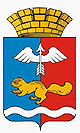 от05.12.2022№01-01/1387г. КраснотурьинскОб утверждении положения об обеспечении своевременного оповещения и информирования населения об опасностях, возникающих при военных конфликтах или вследствие этих конфликтов, а также при чрезвычайных ситуациях природного
и техногенного характера на территории
городского округа КраснотурьинскВ соответствии с подпунктами «м» и «н» пункта 2статьи 11 Федерального закона от 21.12.1994 № 68-ФЗ «О защите населения и территории
от чрезвычайных ситуаций природного и техногенного характера», Федеральным законом от12.02.1998№28-ФЗ «О гражданской обороне», пунктом 28 статьи 16 Федерального закона от 06.10.2003 № 131-ФЗ «Об общих принципах организации местного самоуправления в Российской Федерации», Федеральным законом от 07.07.2003 №126-ФЗ «О связи», постановлением Правительства Российской Федерации от 01.03.1993№ 177 «Об утверждении Положения о порядке использования действующихрадиовещательных 
и телевизионных станций для оповещения и информирования населения Российской Федерации в чрезвычайных ситуациях мирного и военного времени», постановлением Правительства Российской Федерации от 01.03.1993 № 178 «О создании локальных систем оповещения в районах размещения потенциально опасных объектов», приказом Министерства общественной безопасности Свердловской области от 18.03.2022 № 70 «Об утверждении Положения о региональной автоматизированной системе централизованного оповещения Свердловской области», статьей 32 Устава городского округа Краснотурьинск, утвержденного решением Краснотурьинской городской
Думы от 23.06.2005№76, в целях своевременного оповещения
информирования населения об опасностях, возникающих при военных конфликтах или вследствие этих конфликтов, а также при чрезвычайных ситуацияхприродногоитехногенногохарактеранатерриториигородскогоокругаКраснотурьинскАдминистрация(исполнительно-распорядительныйорганместногосамоуправления)городского округа КраснотурьинскПОСТАНОВЛЯЕТ:Утвердить1.1. Положение об обеспечении своевременного оповещения
информирования населения об опасностях, возникающих
при военных конфликтах или вследствие этих конфликтов, а также
при чрезвычайных ситуациях природного и техногенного характера
на территории городского округа Краснотурьинск (приложение № 1).	1.2. Номенклатуру резерва технических средств оповещения населениягородского округа Краснотурьинск (приложение № 2).Постановление Администрации городского округа Краснотурьинск
от 04.05.2022 № 01-01/529 «Об утверждении положения об обеспечении своевременного оповещения и информирования населения об опасностях, возникающих при военных конфликтах или вследствие этих
конфликтов, а также при чрезвычайных ситуациях природного
и техногенного характера на территории городского округа Краснотурьинск» считать утратившим силу.Настоящее постановление опубликовать в газете «Муниципальный вестник. Городской округ Краснотурьинск» и разместить на официальном сайте Администрации городского округа Краснотурьинск.Контроль исполнения настоящего постановления возложить
на заместителя Главы Администрации городского округа Краснотурьинск А.В.Катаева.Глава городского округа	А.Ю. УстиновУтверждено(Приложение № 1)постановлением Администрации городского округа Краснотурьинск 
от 05.12.2022 № 01-01/1387«Об утверждении положения 
об обеспечении своевременного оповещения и информирования населения об опасностях, возникающих при военных конфликтах или вследствие этих конфликтов, а также при чрезвычайных ситуациях природного и техногенного характера на территории городского округа Краснотурьинск»Положениеоб обеспечении своевременного оповещения и информирования населения об опасностях, возникающих при военных конфликтах 
или вследствие этих конфликтов, а также при чрезвычайных ситуациях природного и техногенного характера на территориигородского округа КраснотурьинскОбщиеположенияНастоящее положение определяет назначение, задачи и порядок обеспечения своевременногооповещения и информирования населения
об опасностях, возникающих привоенныхконфликтахиливследствиеэтихконфликтов,атакжепричрезвычайных ситуациях природного 
и техногенного характера на территориигородскогоокругаКраснотурьинск (далее – ГО Краснотурьинск),состав,структуру местной системыоповещения,атакжесозданиеиподдержаниевготовноститехническихсредствоповещения.Оповещениеявляетсяоднимизважнейшихмероприятий,обеспечивающих приведение органов управления силами гражданской обороныигородскогозвенаСвердловскойобластнойподсистемыединойгосударственнойсистемыпредупрежденияиликвидациичрезвычайнойситуации (далее - РСЧС) в установленные степени готовности и доведение 
вминимально короткие сроки сигналов оповещения и информации. С этой целью намуниципальномиобъектовомуровнесоздаютсясистемыоповещения.Система оповещения представляет собой организационно
- техническое объединение сил, линий и каналов связи, аппаратуры оповещения и связи и других средств, размещенных на пунктах управления 
и объектах связи, а также средств подачи звуковых сигналов оповещения (электросирен) и передачи речевой информации (громкоговорителей), установленных в жилой зоне, на объектах производственной и социальной сферы и предназначенных для передачи сигналов и специальной экстренной информации органам управления, силам городского звена Свердловской областной подсистемы РСЧС, силам гражданской обороны 
и населению ГО Краснотурьинск.СпособыоповещенияиинформированиянаселенияОповещение и информирование населения на территории ГОКраснотурьинскосуществляетсянамуниципальномуровне–местной системойоповещения,техническимисредствамиоповещениянаселениясиспользованиемсредстваппаратно - программного комплекса «Грифон» (далее - АПК «Грифон»), через уличныепунктыоповещения(далее-УПО),радио-ителевизионнымипередатчиками,осуществляющимивещаниенатерриторииГОКраснотурьинск, мобильными (переносными) средствами оповещения, специализированными техническими средствамиоповещенияиинформирования (светодиодные панели, комплекты средстввидеонаблюдения,плазменныеэкраны,экранытипа«бегущаястрока»,мобильные передвижные комплексы, иные современные технические средстваинформирования),местными средствамимассовойинформации;на объектовом уровне – локальными системами оповещения, которые  создаются и поддерживаются в состоянии готовности организациями, расположенными на территории ГО Краснотурьинск и  эксплуатирующими опасныепроизводственныеобъектыIиIIклассовопасности,особорадиационноопасныеиядерноопасныепроизводстваиобъекты,последствияаварийна которых могут причинять вред жизни и здоровью населения, проживающегоилиосуществляющегохозяйственнуюдеятельностьвзонахвоздействияпоражающихфакторовзапределамиихтерриторий,гидротехническиесооружения чрезвычайно высокой опасности и гидротехнические сооружениявысокойопасности.Системыоповещениявсехуровнейдолжныбытьорганизационно,техническии программносовместимы.СистемаоповещенияГОКраснотурьинск состоитиз сил
и средствследующих организаций и служб2.2.1.	единойдежурно - диспетчерскойслужбыГОКраснотурьинск
(далее-ЕДДСГОКраснотурьинск)осуществляетсяоповещениенаселениячерез АПК«Грифон»и УПО;2.2.2. оперативныхслужб,использующихавтомобилиссигнальнымиголосовымиустройствами;2.2.3. организаций теле- и радиовещания; 2.2.4. средств массовой информации;2.2.5. интерактивные установки наружной рекламы; 2.2.6. интернет - ресурсы.МестнаясистемаоповещенияГОКраснотурьинскявляется частью региональной системы оповещения и может иметь в своемсоставелокальные системы оповещения.Назначение,основныезадачиисоставсистемыоповещения Системы оповещения предназначены для обеспечения своевременногодоведенияинформацииисигналовоповещения 
до органов управления,силисредствгражданскойобороныГОКраснотурьинск,территориальнойподсистемы РСЧС Свердловской области 
и населенияоб опасностях, возникающихпривоенных конфликтах 
иливследствиеэтихконфликтов, а также при чрезвычайных ситуациях природного  итехногенногохарактеранатерриторииГОКраснотурьинск.Комплекснаясистемаэкстренногооповещениянаселенияобугрозевозникновенияилиовозникновениичрезвычайныхситуаций-этоэлементсистемы оповещения населения о чрезвычайных ситуациях, представляющийсобой комплекс программно - технических средств систем оповещения
имониторингаопасныхприродныхявленийитехногенныхпроцессов,обеспечивающийдоведениесигналовоповещенияиэкстреннойинформациидооргановуправленияРСЧСинаселениявавтоматизированном режиме 
в границах ГО Краснотурьинск.Основными задачами местной системы оповещения ГОКраснотурьинскявляется организацияинформирования и оповещениянаселения очрезвычайныхситуациях,втомчислеэкстренного оповещения населения, а также обеспечение доведения информации 
и сигналов оповещениядо3.2.1. руководящегосоставагражданскойобороны и органовуправленияКраснотурьинскогогородскогозвенаСвердловской областнойподсистемы РСЧС;3.2.2. специально подготовленных сил и средств, предназначенных    
ивыделяемых(привлекаемых)дляпредупрежденияиликвидациичрезвычайных ситуаций, сил и средств гражданской обороны на территорииГОКраснотурьинсквсоответствиисдействующимзаконодательствомРоссийской Федерации;3.2.3. дежурно - диспетчерскихслужборганизаций,эксплуатирующихпотенциальноопасныепроизводственныеобъекты,идругихорганизаций,имеющих важное оборонное и экономическое значение или представляющихвысокуюстепеньопасностивозникновениячрезвычайнойситуации.МестнаясистемаоповещениянаселенияГОКраснотурьинскобеспечивает3.3.1. оповещениенаселения ГО Краснотурьинск сигналом «Внимание всем!» путем централизованного включения электросирен на всей
территории ГОКраснотурьинскили выборочно в организациях
ирайонахгорода;3.3.2. оповещениеруководящегосоставагражданской обороны,городскогозвенаСвердловскойобластиподсистемыРСЧСиорганизаций
сиспользованиемаппаратурыциркулярного вызова;3.3.3. доведениедооргановуправления,силгражданской обороны
иРСЧС;3.3.4. циркулярное и выборочное доведение до дежурных оперативных службГО Краснотурьинск команд, сигналов управления и экстреннойинформации.3.4.	Основными задачами локальной (объектовой) системы оповещения являются организация оповещения и информирования населения
очрезвычайныхситуациях,втомчислеэкстренногооповещениянаселениявзонедействия локальной системыоповещения, а также обеспечение доведения информации исигналов до 3.4.1.	руководящегосоставагражданскойобороныорганизации,эксплуатирующейпотенциальноопасныйобъект,иобъектовогозвенаСвердловскойобластнойподсистемыРСЧСГО Краснотурьинск;3.4.2. объектовых	аварийно - спасательных формирований, в том числе специализированных;3.4.3.	персонала организации, эксплуатирующий опасный производственный объект;3.4.4. руководителей и дежурно - диспетчерских служб организаций, расположенных в зоне действия локальной системы оповещения.3.5. Системы оповещения всех уровней используются в целях реализациизадачзащитыотопасностей,возникающихпривоенныхконфликтахиливследствие этих конфликтов, а также при чрезвычайных ситуациях природногоитехногенногохарактера.Порядоксоздания,совершенствованияиподдержанияготовностисистемоповещения4.1. Местная система оповещения создается, совершенствуется
и поддерживается в постоянной готовности к задействованию
в соответствии с действующим законодательством Российской Федерации.4.2. Локальные системы оповещения создаются и поддерживаются
в постоянной готовности под руководством соответствующего руководителяорганизации,спривлечениемспасательной службысвязигражданской обороныорганизации.	4.3. Местная и локальные системы оповещения технически 
и программновзаимосвязанысрегиональнойсистемойоповещениянаселения(РСОН)Свердловскойобласти.	4.4. Вцеляхобеспеченияустойчивогофункционированиясистемыоповещенияприеесозданиипредусматриваетсясозданиеииспользованиезапасовмобильныхсредствоповещения.Запасы мобильных (возимых и переносных) средств оповещения создаются
иподдерживаютсявготовностикзадействованиюнамуниципальномуровневсоответствииспостановлениемАдминистрации ГО Краснотурьинск, 
на объектовом уровне распоряжением или приказом руководителя организации.Номенклатура,объем,местаразмещения,атакжепорядокнакопления,храненияииспользованиязапасовмобильныхсредствоповещенияопределяютсясоздающим ихорганом.4.5. Проверки технического состояния и готовности к применению системы оповещенияГО Краснотурьинск проводятся в установленном порядке и подразделяются на годовые (комплексные), месячные, ежедневные.Годовой (комплексной) проверке подлежат все имеющиеся силы 
и средства системы оповещения, расположенные на территории ГО Краснотурьинск.	4.6.	Поддержаниетехническихсредствоповещениясистемоповещения вработоспособном состоянии включает в себя комплекс мероприятий по эксплуатационно - техническомуобслуживаниюсистемоповещения(далее-ЭТО).	ЗадачамиЭТОявляются	4.6.1.	предупреждениепреждевременногоизносамеханическихэлементовиотклоненияэлектрическихпараметровтехнических
средствоповещения(далее- TCO) от норм, установленных эксплуатационно
- технической документацией (далее - ЭТД);	4.6.2. устранениенеисправностейпутемпроведениятекущегоремонтаTCO;4.6.3. доведение параметров и характеристик TCO до норм, установленных ЭТД;	4.6.4. анализиустранениепричинвозникновениянеисправностей;	4.6.5. продлениесроковслужбыTCO.4.7. Эксплуатационно - техническоеобслуживание местной системыоповещения организуется муниципальным казенным учреждением «Управление гражданской защиты ГОКраснотурьинск» (далее - МКУ «УГЗ ГО Краснотурьинск») и проводится предприятиями связи на договорных условиях.Использование системы оповещения на территории городского округаКраснотурьинскЗадействованиесистемыоповещенияпроизводитсявсоответствии сдействующим законодательством РоссийскойФедерации.Распоряжениеназадействованиесистемыоповещенияотдаетместной системы оповещения ГО Краснотурьинск -руководительгражданской обороны,председателькомиссиипопредупреждению
иликвидациичрезвычайных ситуаций и обеспечению пожарной безопасности ГОКраснотурьинск (далее - КЧС и ОПБ) - глава ГО Краснотурьинск
илидолжностное лицо,егозамещающее;локальнойсистемыоповещения-руководительорганизации,эксплуатирующейпотенциальноопасныйобъект.Висключительных,
не терпящих отлагательства случаях, решение о задействовании локальных системоповещенияможетбытьпринятодежурнымдиспетчероморганизации,эксплуатирующейпотенциальноопасныйобъект.Непосредственныедействия(работы)позадействованиюсистемоповещенияосуществляютсядежурнымиЕДДСГОКраснотурьинск.В соответствии с установленным порядком использования систем оповещения разрабатываются инструкции дежурных (дежурно 
- диспетчерских) служб организаций, эксплуатирующих потенциально опасные объекты, организаций связи, операторов связи и организаций телерадиовещания, утверждаются руководителями организаций, эксплуатирующих потенциально опасные объекты, организаций связи, операторов связи и организаций телерадиовещания, согласовываются с муниципальным казенным учреждением «Управление гражданской защиты ГОКраснотурьинск» (далее - МКУ «УГЗ ГО Краснотурьинск»).Местнаясистемаоповещения.ОсновнойспособоповещениянаселениянатерриторииГОКраснотурьинск - передача информации и сигналов оповещения по сетям связи.	Передача информации и сигналов оповещения для населения 
об угрозе возникновения или возникновении чрезвычайных ситуаций осуществляется оперативным дежурным ЕДДС ГО Краснотурьинск 
по сетям связи для трансляции с использованием технических средств органов повседневного управления Краснотурьинского городского звена Свердловской областной подсистемы РСЧС, дежурных служб организаций связи, операторов связи и организаций телерадиовещания.Речеваяинформациядлительностьюнеболее5минутпередаетсянаселению, как правило, из студий телерадиовещания с перерывом 
программвещания.Допускается3 - кратноеповторениепередачиречевойинформации.Передачаречевойинформациидолжнаосуществляться,
какправило,профессиональнымидикторами,авслучаеихотсутствия
-должностнымилицамиуполномоченныхна этоорганизаций.Висключительных,нетерпящихотлагательстваслучаяхдопускаетсяпередача с целью оповещения кратких речевых сообщений способом прямойпередачи записи непосредственно с рабочего места оперативного дежурногоЕДДСГОКраснотурьинск.Порешениюпостояннодействующихоргановуправлениягородскогозвена Свердловской области подсистемы РСЧС в целях оповещения передачаинформации и сигналов оповещения осуществляется с рабочих мест дежурногоперсонала организаций связи, операторов связи, радиовещательных
ителевизионныхпередающихстанций.Дежурно - диспетчерские службы организаций, получив информацию илисигналыоповещения,подтверждаютихполучениеидействуют
всоответствии симеющимися унихинструкциями.ОповещениеруководящегосоставагородскогозвенаСвердловскойобластиподсистемыРСЧС,запускэлектросиреносуществляетсянепосредственносрабочегоместаоперативногодежурногоЕДДСГОКраснотурьинск.МКУ «УГЗ ГО Краснотурьинск», спасательная службатранспортного,дорожногообеспечения исвязигражданскойобороны ГО Краснотурьинск, 
а также организации проводят комплекс организационно - технических мероприятий по исключению несанкционированного задействования систем оповещения.Ослучаяхзадействованиясистемоповещения,втомчисленесанкционированного, организации, эксплуатирующие потенциально опасныеобъекты, организации связи, операторы связи и организации телерадиовещаниянемедленноизвещаютЕДДСГОКраснотурьинск,которыевсвоюочередьдоводятинформациюдоГлавыгородскогоокругаКраснотурьинск,председателякомиссиипопредупреждениюиликвидациичрезвычайныхситуацийиобеспечениюпожарнойбезопасностигородскогоокругаКраснотурьинск (далее КЧСиОПБГОКраснотурьинск).Запуск электросирен,расположенныхнатерриторииГОКраснотурьинсквозможенсрабочегоместаоперативногодежурногоЕДДСГОКраснотурьинскчерез  средстваАПК«Грифон».Задействованиерадиотрансляционныхсетей,радиовещательныхстанций, проводного вещания (независимо от форм собственности)
на территориигородского округа Краснотурьинск с перерывом трансляциивещательной программы осуществляется только для оповещения
и информирования населения при угрозе возникновения или возникновениичрезвычайных ситуаций.Задействование специализированных технических средств оповещенияиинформированияосуществляетсявсоответствии
сдействующимзаконодательством по распоряжению руководителя гражданской обороны, председателяКЧСи ОПБ-главыГОКраснотурьинск.Текстысообщенийдляоповещенияиинформирования
населенияГОКраснотурьинск,видеоролики,используемыепризадействовании специализированных технических средств оповещения
иинформирования,разрабатываютсяМКУ «УГЗ ГО Краснотурьинск»наоснованиитиповыхтекстовсообщений,разработанныхГлавнымуправлениемМинистерстваРоссийскойФедерацииподеламгражданскойобороны,чрезвычайнымситуациямиликвидациипоследствийстихийныхбедствий 
по Свердловской области(далее-МЧСРоссии).Решение об оповещении и информировании населения 
при угрозевозникновенияиливозникновениичрезвычайныхситуаций
натерриториигородского округа Краснотурьинск принимает руководитель гражданской обороны, председательКЧСи ОПБ-ГлаваГО Краснотурьинск.Координационныморганомпооповещениюиинформированиюнаселения об угрозе возникновения или возникновении чрезвычайной ситуации через СМИ на территории ГО Краснотурьинск является МКУ «УГЗ ГО Краснотурьинск».Порядок оповещения и информирования руководящего состава, органовуправления силами гражданской обороны и городского звена Свердловской областной системыРСЧСДоведение сигналов о приведении в готовность органов управлениясиламигражданской обороныигородскогозвенаСвердловскойобластнойсистемыРСЧСосуществляется оперативным дежурным ЕДДС ГО Краснотурьинскпо существующей системе централизованного оповещения 
и всем имеющимсяканалам связи системы связи ГО Краснотурьинск
вустановленном порядке.Сигналыпередаютсяпосистемецентрализованногооповещениясоответствующегоуровня управления вне всякой очереди, циркулярно
ивыборочно(понаправлениям),сгородскогоилизагородногопунктауправления.Передача сигнала оповещения «Радиационная опасность» доводитсятолькодооргановгражданской обороныорганизаций.Данныйсигналможетбытьполученот вышестоящего органа, осуществляющего управление силами гражданской обороныиСвердловскойобластнойподсистемыРСЧС.Крометого,сполучениемданного сигнала решение на оповещение и передачу текстов сообщений длянаселенияГОКраснотурьинскпринимаетруководительгражданской обороны,председательКЧСиОПБ-главаГО Краснотурьинск.Оповещение руководящего состава и спасательных служб обеспечениягражданской обороныгородскогоокругаКраснотурьинскосуществляется
посистемециркулярного вызова6.4.1. наслужебныеидомашниетелефоны;6.4.2. путемсмс-информированиянамобильныетелефонычерезсредства;6.4.3. АПК «Грифон»;6.4.4. путем прямого оповещения дежурными службами по телефону, посыльными или другими установленными сигналами.ПорядокоповещенияиинформированиянаселенияКомандуоперативномудежурномуЕДДСГОКраснотурьинск
дляпроведенияоповещениянатерриторииГОКраснотурьинскпутемцентрализованногоивыборочного(понаправлениям)включенияэлектросирен(сигнал«Вниманиевсем!»)споследующимдоведениеминформации
подействующимсетямпроводного,радиоителевизионноговещания дает руководитель гражданской обороны, председатель КЧС и ОПБ - глава городскогоокругаКраснотурьинск.В случае, не терпящем отлагательства (возникновения чрезвычайныхситуаций),оперативныйдежурныйЕДДСГОКраснотурьинскпроизводитзапуск аппаратуры местной системы оповещения самостоятельноснемедленнымдокладомруководителюгражданской обороны,председателюКЧСиОПБ–главе ГОКраснотурьинскиначальникуМКУ«УГЗГОКраснотурьинск».Длядублированиясигналовоповещениянаселению
иработающейсмене организаций задействуется локальные системы оповещения, мобильныесредстваоповещения,производственные итранспортные гудки.Оповещение о начале эвакуации населения организуется
вустановленномпорядке,ворганизацияхруководителямиданныхорганизаций.Основнымспособомоповещения и информирования населенияоб угрозе возникновения чрезвычайных ситуаций мирного и военного временисчитается передача речевой информации с использованием сетей проводного,радиоителевизионноговещаниянезависимоотведомственнойпринадлежностииформ собственности.Дляпривлечениявниманиянаселенияпередпередачейречевойинформации проводится включение электросирен, производственных гудков,другихсигнальныхсредств,чтоозначаетподачупредупредительногосигнала «Вниманиевсем!».По этому сигналу население, рабочие и служащие организаций обязанывключить радио и телевизионные приемники для прослушивания экстренныхсообщений.По указанному сигналу немедленно приводятся в готовность 
к передачеинформации все расположенные на оповещаемой территории узлы проводноговещания,радиовещательныеителевизионныестудии.Передачасигналов(сообщений)населениюпроизводитсяпо каналамгородского вещания.Вовсехслучаяхзадействованиясистемыцентрализованногооповещениясвключениемэлектросирендонаселениянемедленнодоводитсяинформацияпосуществующимсредствампроводного,радио
ителевизионноговещания.Ответственность за организацию своевременного оповещения
и информирования населенияГОКраснотурьинсквозлагается
наруководителягражданской обороны,председателяКЧС
иОПБ-главуГОКраснотурьинск.Ответственность за осуществление своевременного оповещения
и информирования населения ГО Краснотурьинсквозлагаетсяна МКУ «УГЗ ГО Краснотурьинск», в организации - на начальника штаба, либоработника,специально уполномоченного нарешениезадачвобластигражданской обороны.Для оповещения и информирования населения в районах размещенияпотенциально опасных объектов используются локальные системы оповещения(далее- ЛСО), которые предназначены для своевременного доведения
допроживающеговзонееедействиянаселения,работающихсменпотенциальноопасныхобъектовидругихорганизацийвзонееедействия,сигнала«Вниманиевсем!»иинформацииобугрозевозникновениячрезвычайной ситуации, а также информации о развитии событийирекомендаций подальнейшим действиям.Обязанности МКУ «УГЗ ГО Краснотурьинск», телеирадиовещательныхстудийгородапооповещениюиинформированиюнаселения8.1. МКУ «УГЗ ГО Краснотурьинск»8.1.1. разрабатывает тексты речевых сообщений для оповещения
иинформированиянаселенияиорганизуетихзаписьнацифровыеносители;8.1.2. организуетподготовкуоперативныхдежурных;8.1.3.	планируетипроводитпроверкисистемоповещения,тренировкипопередаче сигналови информации населению;8.1.4.	разрабатываетдокументыопорядкевзаимодействиясоответствующихоперативныхдежурно-диспетчерскихслужбприпередачесигналовиинформации оповещенияпосетям вещания.8.2. Организациисвязи8.2.1. обеспечивают готовность технических средств оповещения, каналовсвязиисистемпередачик доведениюсигналовиинформацииоповещения;8.2.2. организуютиосуществляютподготовкудежурныхслужборганизацийи объектов;8.2.3.	осуществляют подготовку эксплуатационно-технического персоналаобъектовсвязи;8.2.4.	разрабатываетдокументыопорядкевзаимодействиясоответствующихоперативныхдежурно-диспетчерскихслужб
припередачесигналовиинформации оповещенияпосетям вещания.8.3.	РадиоителевещательныеслужбыгородскогоокругаКраснотурьинск8.3.1. организуют и осуществляют подготовку дежурных служб 
иобслуживающегоперсоналаобъектоввещания;8.3.2. обеспечиваютпостояннуюготовностьтехническихсредстввещаниякпередаче условныхсигналовоповещенияи речевойинформации;8.3.3. осуществляютпозаявкамМКУ«УГЗГОКраснотурьинск»записьречевых сообщенийдлянаселения нацифровые носители;8.3.4. обеспечиваютпостояннуюготовностьперсоналаобъектоввещаниякоповещениюи информированиюнаселения.ПорядокфинансированиясистемоповещенияФинансирование создания, совершенствования (реконструкции)
иэксплуатационно-техническоеобслуживаниесистемоповещенияосуществляетсявсоответствиисфедеральнымизаконамиииныминормативнымиактами Российской Федерации.Утверждено(Приложение №2)постановлением Администрациигородского округа Краснотурьинскот 05.12.2022 № 01-01/1387«Об утверждении положения 
об обеспечении своевременного оповещения  и информирования населения об угрозе возникновения или возникновении чрезвычайных ситуаций природного 
и техногенного характера на территории городского округа КраснотурьинскНоменклатура резерва технических средств оповещения населениягородского округа КраснотурьинскАДМИНИСТРАЦИЯ  ГОРОДСКОГО ОКРУГА КРАСНОТУРЬИНСКСВЕРДЛОВСКОЙ ОБЛАСТИП О С Т А Н О В Л Е Н И Е№п/пНоменклатура резерва технических средств оповещения населенияЕдиница измерения (штука/единица)Объем резерваПредназначениеПримечание1.Технические средства оповещения (ГОСТ Р 42.3.01-2014 «Гражданская оборона. Технические средства оповещения населения. Классификация. Общие технические требования»)резервирование стационарных средств оповещения населения региональной, муниципальной, локальной системы оповещения населения и  комплекснойсистемыэкстренногооповещениянаселения
(далее – КСЭОН) субъекта Российской Федерации.автоматизированные рабочие места оповещения (критичные для функционирования составные части);аппаратура запуска и мониторинга специальных оконечных средств оповещения населения (критичные для функционирования составные части);специальные оконечные средства оповещения (критичные для функционирования составные части).2.Мобильные технические средства оповещения населения, в том числе 
на автомобильной базе.

единица4 единицы (Сапфир ЗД-12) МО МВД России «Краснотурьинский»; 5 единиц 57 ПСЧ 6 ПСО ФПС ГПС ГУ МЧС России по Свердловской области(по согласованию)обеспечение гарантированного оповещения населения, 
не охваченного средствами автоматизированных систем оповещения населения, КСЭОН в предполагаемых зонах чрезвычайных ситуаций.автомобили с сигнальными голосовыми устройствами3.Носимые технические средства оповещения населения.штука1 штука «Мегафон HY3007WSD»; 1 штука «Электромегафон 5ПЭМ».